Grid n. 3 WBL Co-Design with the Hosting Organisation          		                         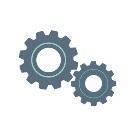 SECTION 1SECTION 1SECTION 1SECTION 1Host Organisation:Host Organisation:Location:Location:Contact Person:Contact Person:Contact Phone:Contact Phone:Email Address:Email Address:Type of host organisation Seniors alone  Seniors in a family  Socio-medical residence  Technology company  Other:Type of host organisation Seniors alone  Seniors in a family  Socio-medical residence  Technology company  Other:Type of host organisation Seniors alone  Seniors in a family  Socio-medical residence  Technology company  Other:Type of host organisation Seniors alone  Seniors in a family  Socio-medical residence  Technology company  Other:Area(s) in which the learner/care worker would focus during WBLArea(s) in which the learner/care worker would focus during WBLArea(s) in which the learner/care worker would focus during WBLArea(s) in which the learner/care worker would focus during WBL Material care and support Health care Other __________________________. Material care and support Health care Other __________________________. Material care and support Health care Other __________________________. Material care and support Health care Other __________________________.SECTION 2 Family soft tech scenarioSECTION 2 Family soft tech scenarioSECTION 2 Family soft tech scenarioSECTION 2 Family soft tech scenarioContent of the WBL activities:Indicate the main activities (3/4 no more) in which the learner/care worker can be involved, what he/she has to be able to know/ to do for each activity (LEARNING OUTCOMES), what he has to produce (OUTPUT) to demonstrate it.Content of the WBL activities:Indicate the main activities (3/4 no more) in which the learner/care worker can be involved, what he/she has to be able to know/ to do for each activity (LEARNING OUTCOMES), what he has to produce (OUTPUT) to demonstrate it.Content of the WBL activities:Indicate the main activities (3/4 no more) in which the learner/care worker can be involved, what he/she has to be able to know/ to do for each activity (LEARNING OUTCOMES), what he has to produce (OUTPUT) to demonstrate it.Content of the WBL activities:Indicate the main activities (3/4 no more) in which the learner/care worker can be involved, what he/she has to be able to know/ to do for each activity (LEARNING OUTCOMES), what he has to produce (OUTPUT) to demonstrate it.MAIN ACTIVITIES IN WHICH THE LEARNER/CARE WORKER WILL BE INVOLVEDLEARNING OUTCOMESLEARNING OUTCOMESOUTPUT/PERFORMANCE1st assessment of the house & tools availableinternet data connection, devices availability (take into consideration internet hotspots)  internet data connection, devices availability (take into consideration internet hotspots)  standarised forms/questionnaireintroduction meetingget to know each other,  know tech experience (present, past..), accessibility needs?, get to know each other,  know tech experience (present, past..), accessibility needs?, accessibilityclient needs assessmenttransfer info to log app transfer info to log app care worker group training (low-medium-high)tutoring in groups depending on the current tech skills. Also encourage share information and knowledge between care workers tutoring in groups depending on the current tech skills. Also encourage share information and knowledge between care workers bring the knowledge to the home and put it into practice senior teaching , configurations, family communication, plan activity calendar, cost of devices, subscriptions, etc….senior teaching , configurations, family communication, plan activity calendar, cost of devices, subscriptions, etc….Prerequisites professional skills, knowledge and personal competences requested before WBL path startingPrerequisites professional skills, knowledge and personal competences requested before WBL path startingRegulationsRegulationsSafety and lawsSafety and laws